         Р Е Ш Е Н И Е                                                                                             Ч Е Ч И Мот «27» декабря 2021 года   № 67-2с. Куюс         Руководствуясь Федеральным законом от 06.10.2003 № 131-ФЗ «Об общих принципах организации местного самоуправления в Российской Федерации», Бюджетным кодексом Российской Федерации, Уставом Куюсского сельского поселения, сельский Совет депутатов Куюсского сельского поселенияРЕШИЛ: Внести изменения в  Положение о бюджетном процессе муниципального образования «Куюсское сельское поселение», утвержденное Решением сессии «25» ноября  2021 г. № 65-4:1.1. абз.6 и 7, п. 2, Статьи 14 Положения исключить.2. Настоящее Решение обнародовать на информационном стенде администрации МО Куюсское сельское поселение и разместить на официальном сайте администрации МО «Чемальский район» на странице муниципального образования Куюсского сельского поселения.3. Настоящее решение вступает в силу со дня его официального обнародования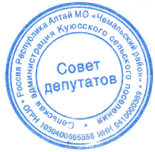 Председатель Совета депутатов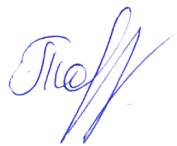 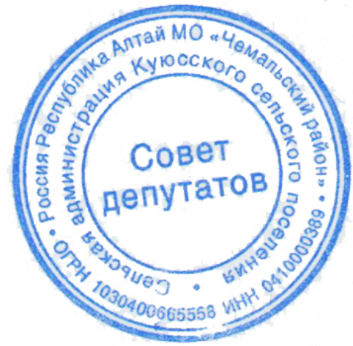 Куюсского сельского поселения                                          В.Д. Тантыбаров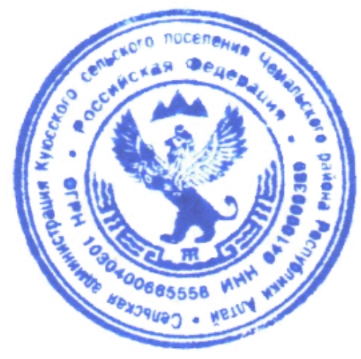 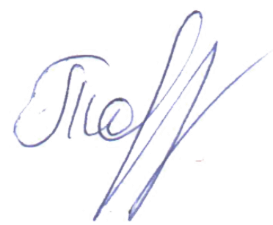 РОССИЙСКАЯ ФЕДЕРАЦИЯРЕСПУБЛИКА АЛТАЙСЕЛЬСКИЙ СОВЕТДЕПУТАТОВКУЮССКОГОСЕЛЬСКОГОПОСЕЛЕНИЯ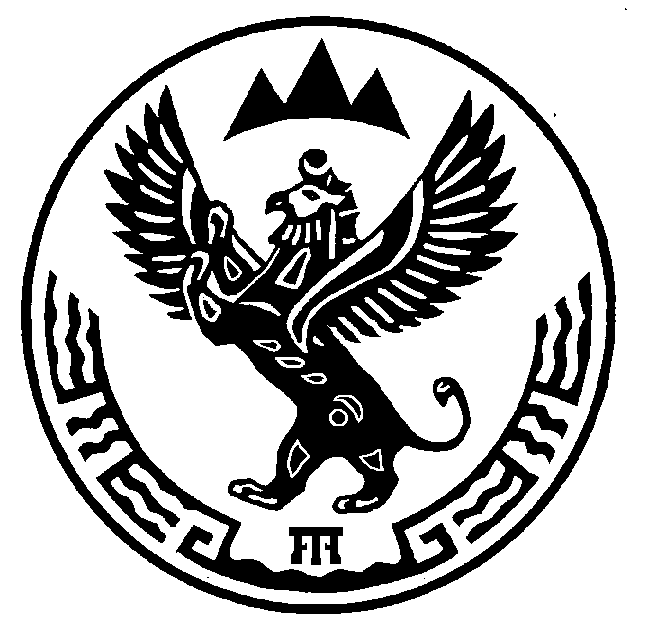 РОССИЯ ФЕДЕРАЦИЯЗЫАЛТАЙРЕСПУБЛИКАJУРТ JЕР СОВЕДИДЕПУТАТТАРО внесении изменений в Положение о бюджетном процессе муниципального образования «Куюсское сельское поселение»